School at Home Timetable for Lockdown – Summer Term Week 1The school has set 1 hour of English and 1 hour of Maths per day.8.308.459.009.159.309.4510.0010.1510.3010.4511.0011.1511.3011.4512.0012.1512.3012.4513.0013.1513.3013.4513.4514.0014.1514.1514.3014.3014.4515.0015.00MonGet ready for school, set up schoolroom.Joe Wicks PE LessonJoe Wicks PE LessonMaths – colouring,Maths Frame or Mathletics Maths – colouring,Maths Frame or Mathletics EnglishEnglishEnglishPlay time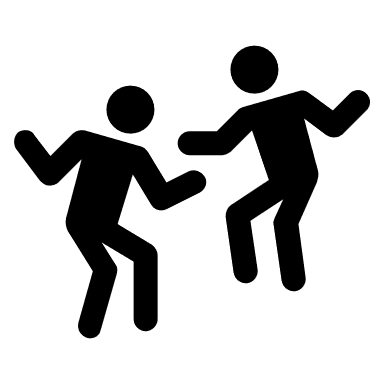 Spellings & Grammar from schoolSpellings & Grammar from schoolMathsMathsMathsReadLunch time(Eat lunch at 12.55)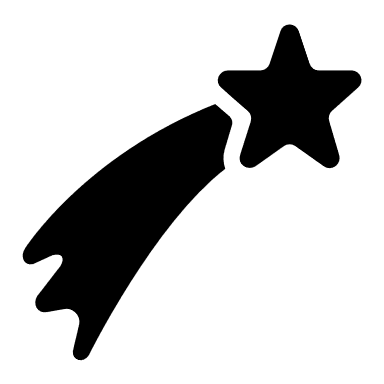 Lunch time(Eat lunch at 12.55)Lunch time(Eat lunch at 12.55)Lunch time(Eat lunch at 12.55)Check Activities set by teacherCheck Activities set by teacherOwn ProjectOwn ProjectOwn ProjectOwn ProjectOwn ProjectOwn ProjectOwn ProjectOwn ProjectOwn ProjectTuesGet ready for school, set up schoolroom.Joe Wicks PE LessonJoe Wicks PE LessonMaths – colouring,Maths Frame or MathleticsMaths – colouring,Maths Frame or MathleticsEnglishEnglishEnglishPlay timeGrammar sheet from homeGrammar sheet from homeMathsMathsMathsReadLunch time(Eat lunch at 12.55)Lunch time(Eat lunch at 12.55)Lunch time(Eat lunch at 12.55)Lunch time(Eat lunch at 12.55)CelloCelloOwn ProjectOwn ProjectOwn ProjectOwn ProjectOwn ProjectOwn ProjectOwn ProjectArtArtWedGet ready for school, set up schoolroom.Joe Wicks PE LessonJoe Wicks PE LessonMaths – colouring,Maths Frame or MathleticsMaths – colouring,Maths Frame or MathleticsEnglishEnglishEnglishPlay timeSpellings & Grammar from schoolSpellings & Grammar from schoolMathsMathsMathsReadLunch time(Eat lunch at 12.55)Lunch time(Eat lunch at 12.55)Lunch time(Eat lunch at 12.55)Lunch time(Eat lunch at 12.55)FaceTime activity with a friendFaceTime activity with a friendFaceTime activity with a friendFaceTime activity with a friendFaceTime activity with a friendFaceTime activity with a friendFaceTime activity with a friendFaceTime activity with a friendCello practiceCello practiceCello practiceThursGet ready for school, set up schoolroom.Joe Wicks PE LessonJoe Wicks PE LessonMaths – colouring,Maths Frame or MathleticsMaths – colouring,Maths Frame or MathleticsEnglishEnglishEnglishPlay timeGrammar sheet from homeGrammar sheet from homeMathsMathsMathsReadLunch time(Eat lunch at 12.55)Lunch time(Eat lunch at 12.55)Lunch time(Eat lunch at 12.55)Lunch time(Eat lunch at 12.55)KeyboardKeyboardKeyboardOutschool LessonOutschool LessonOutschool LessonOutschool LessonOutschool LessonOutschool LessonOutschool LessonOutschool LessonFriGet ready for school, set up schoolroom.Joe Wicks PE LessonJoe Wicks PE LessonMaths – colouring,Maths Frame or MathleticsMaths – colouring,Maths Frame or MathleticsEnglishEnglishEnglishPlay timeSpellings & Grammar from schoolSpellings & Grammar from schoolMaths Maths Maths ReadLunch time(Eat lunch at 12.55)Lunch time(Eat lunch at 12.55)Lunch time(Eat lunch at 12.55)Lunch time(Eat lunch at 12.55)Own ProjectOwn ProjectOwn ProjectOwn ProjectOwn ProjectOwn ProjectFaceTime activity with a friendFaceTime activity with a friendFaceTime activity with a friendFaceTime activity with a friendFaceTime activity with a friend